PREVERJANJE ZNANJA: NIT           Datum:  23. 4. 2020IME in PRIIMEK: ___________________________		ŠT. TOČK:                       Poimenuje narisane organe na skici. Izbiraj med naslednjimi besedami:		 SRCE, LEDVICA, PLJUČA, DEBELO ČREVO, TANKO ČREVO, REBRA, MEHUR, MOŽGANI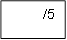 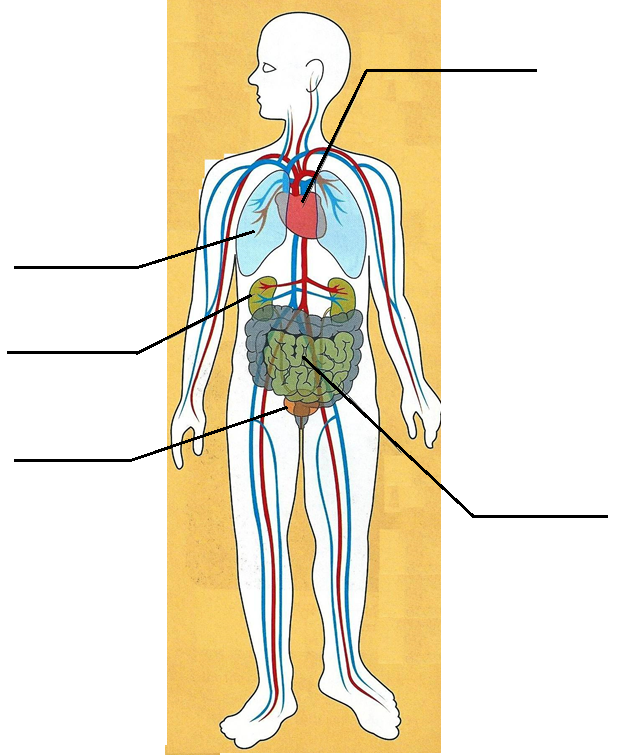 V skico vpiši dele prebavne poti.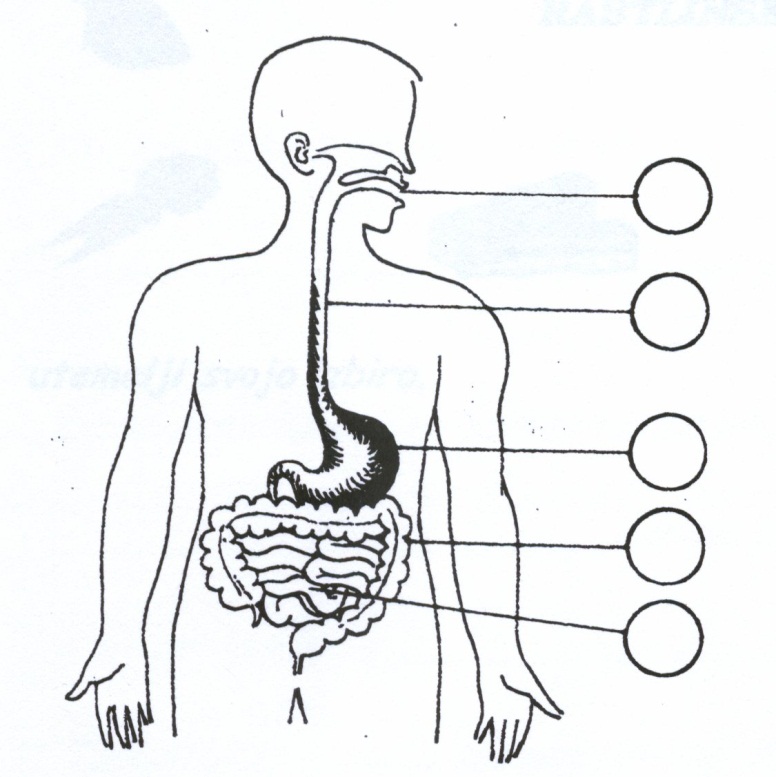 Kaj se dogaja s hrano v ustih? ____________________________________________________________________________________________________________________________________________________________________________________________________________OBKROŽI pravilni odgovor.Največ hranilnih snovi iz hrane pride v kri: v ustihv debelem črevesuv tankem črevesuv želodcuDopolni.Neprebavljena hrana potuje po ____________________črevesu in se izloči skozi _________________________.Priporočljivo je, da jemo _________________ na dan in čim bolj ________________________ hrano.Pomembno je, da si pred jedjo umijemo _____________________, po jedi pa ________________.Kako se  izloči voda iz našega telesa?  _______________________________________________________________Poveži tako, da na črto zapišeš ustrezno številko.RAST _____						1. žitarice, sadje, zelenjavaOHRANJANE ZDARVJA _____			2. sladkor, maščobeENERGIJA_____					3. meso, jajca, mlekoHRANA ŽIVALSKEGA IZVORA _____Na različni delih jezika izraziteje okušamo različne okuse.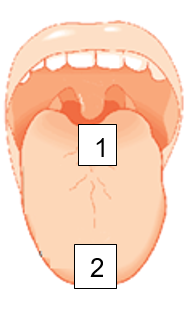 Kateri okus bolj okušamo na označenih delih jezika?1 ________________________________ 2 ________________________________Marjan dela kot delavec v gradbenem podjetju, njegova žena Fani pa v pisarni.Za vsakega izberi primerno malico in svoj izbiro utemelji. Jedilnik: jogurt, žemlja, jabolkomakaronovo meso, solataMarjan bo izbral jedilnik _______, Fani pa jedilnik_______.Utemeljitev:___________________________________________________________________________________________________________________________________________________________________________________________________Poimenuj dele dihalne poti in jih vpiši v prazne okvirčke. Izbiraj med naslednjimi besedami: POŽIRALNIK, OGLJIKOV DIOKSID, PLJUČNO KRILO, USTA, KISIK, ŽELODEC, SAPNIK, TANKO ČREVO, NOS, SAPNICA. 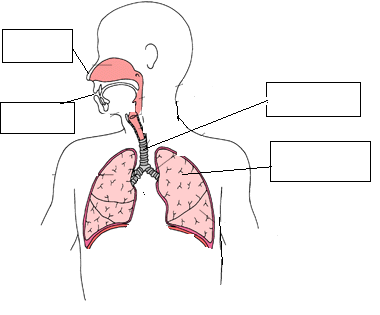 OBKROŽI pravilni odgovor.Človek potrebuje za dihanje:	 a) zrakb) kisikc) ogljikov dioksidKatero dihanje je bolj zdravo? Skozi nos ali skozi usta? ___________________Zakaj? ______________________________________________________________. Obkroži pravilni odgovor. Če tečemo, nam srce bije hitreje in tudi dihamo hitreje. Zakaj? ____________________________________________________________________Dopolni.Kisik vstopi v kri v  _______________________________. Kri ga raznese po _________________________________.V zraku, ki ga vdihnemo, je več ___________________________, v izdihanem zraku pa več ____________________________.Zakaj je kajenje škodljivo? ____________________________________________________________________Komu škoduje? ___________________________________________________________________Dopolni. Kri je rdeča ___________________, ki teče po __________________________. Kri prinaša v naše celice hranilne snovi in ______________, odnaša pa _________________________ snovi.  Drug izraz za drobne žile lasnice je ______________________________________. Odrasel človek ima okrog ______________________ krvi. Kri se prečisti v ______________.Poimenuj  dele čutila za vid.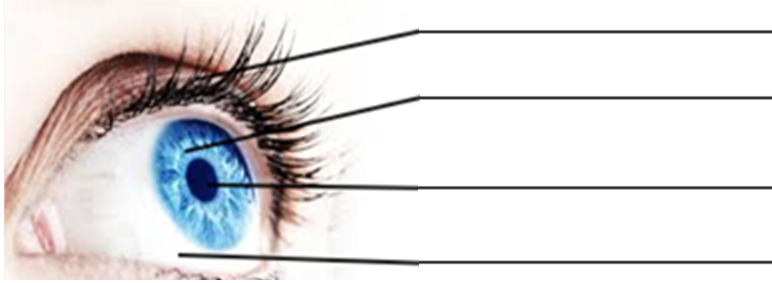 Zakaj se je zenica zožila? Obkroži črko pred pravilnim odgovorom.Ker se je ohladilo.Ker je postalo svetlo.Ker se je stemnilo.Ker je postalo toplo.Organe našega telesa poveži z nalogo, ki jo opravljajo. Predmet: NARAVOSLOVJE IN TEHNIKA 4.RDatum: 23. 4. 2020Zaporedna št. ure: 86, 87Učna tema: PREVERJANJEZa danes sem ti pripravila preverjanje o zgradbi in delovanju človeškega telesa.Če imaš možnost, si preverjanje natisni, sicer odgovore zapiši v zvezek. Lahko pa tudi shraniš preverjanje na računalnik, rešiš naloge in mi pošlješ celoten dokument. Odgovarjaj brez pomoči zvezka in učbenika, saj boš le tako videl(a), koliko si se naučil(a). Rčunam na tvojo poštenost. Ko končaš,  mi preverjanje pošlji na moj elektronski naslov: gordana.farazin@sola.velike-lasce.si, najkasneje do PETKA, 24. aprila 2020. Poslane odgovore bom pregledala, jih ovrednotila in ti sporočila, kako uspešen/uspešna si bil/bila pri reševanju.Kako bo potekalo ocenjevanje, ti sporočim po prvomajskih praznikih.Čuvaj nase in upam, da se kmalu vidimo.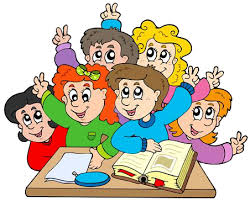 Ob vdihu se pljuča:skrčijo in razširijorazširijoskrčijoKo človek miruje, je njegov srčni utrip povprečno:13 na minuto 36 na minuto63 na minutoNaš srčni utrip je visok:ko spimoko beremo knjigoko se prestrašimoŽELODECKisik vstopi v krvne žilice.ČUTILASprejemajo sporočila iz okolja.PLJUČAPoganja kri po telesu.LEDVICE Hrana se premeša s prebavnimi sokovi.SRCEPrečiščujejo kri in uravnavajo količino vode v telesu.